PURPOSE: To outline the swing bed billing requirements for Bozeman Deaconess and Big Sky Medical Center during the Public Health Emergency (PHE) under the blanket swing bed waiver. POLICY/PROTOCOL: The COVID-19 blanket swing bed waiver allows for Bozeman Deaconess and Big Sky Medical Center to provide swing bed services and bill for these services according to the CMS billing guide. Bozeman Deaconess and Big Sky Medical Center must have a plan to discharge swing bed patients as soon as practicable. These patients are no longer acute but are unable to find placement in a skilled nursing facility. Patient care staff (nursing, case management or UR) will notify patient access staff when an acute care patient needs to be discharged and readmitted as a swing bed patient.Patient access staff will perform the discharge procedure within the electronic health record, and readmit the patient into the swing bed status. Typically the patient will not be moved to another room unless the facility is experiencing a surge situation as a result of the PHE.  Please see ONE CHART TRAINING INPATIENT/OUTPATIENT TIP SHEET: Admit to Swingbed Process – Patient Access for details on Epic tips.CHARGE TABLE: 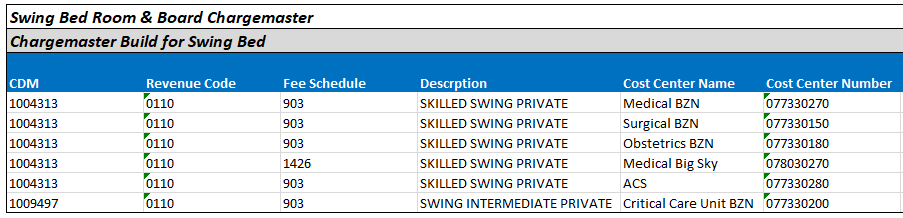 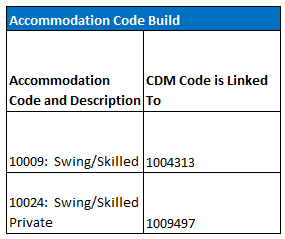 BILLING GUIDELINE: Primary insurance will be billed first. For specific billing details for the BACS refer to that specific SOP. This applies to Bozeman Health Deaconess Hospital and Big Sky Medical Center during the approved waiver period only. See future SOP for Big Sky Medical Center standard Swing Bed billing requirements.Bill Types180- Non-covered Stay181- Admit to Discharge claim182- 1st sequential 183- Cont sequential 184- DischargeBilling FrequencyMonthly or upon discharge Condition CodesDR- Disaster Related, reported for all swing beds services provided by either Deaconess Hospital or Big Sky Medical Center; this will bypass the 3 day qualifying stay edit as well as other applicable edits04- Medicare Advantage beneficiary40- Same day transfer55- SNF bed not available56- Medical appropriatenessUsed to override the edit that denies a claim because the service dates are more than 30 days past the qualifying hospital stay and the delayed services were predictable at the time of admission.57- SNF readmissionMust be used in conjunction with occurrence span code 78 to indicate prior SNF days when admission is within 30 days of discharge from Medicare but more than 30 days from the qualifying hospital stay58- Terminated Medicare Advantage EnrolleeOccurrence Codes21- Utilization Review (UR) notice received22- Date active care ended and would equal the through date on the claims as all days after would be billed as no-pay/demand bill (only add when beneficiary drops below skilled level of care)50- Assessment Reference Date (ARD)Occurrence Span Codes74- Leave of Absence (LOA) if applicable 78- SNF prior stay dates if applicableRevenue Codes12X- Room and board18X- LOA if applicable42X- Physical Therapy if applicable43X- Occupational Therapy if applicable44X- Speech Therapy if applicable 30X- If any lab billed Any other ancillary serviceValue codes09- Co-Insurance amount if applicable for specific yearCase Management staff will be responsible for completing the MDS (multiple data sheet) and will submit electronically through State approved software. The MDS completion will generate a Patient Driven Payment Model (PDPM) score that will be communicated to Patient Financial Services via predetermined email group in order to add the score to the claim. This applies only to Bozeman Deaconess Hospital and NOT Big Sky Medical Center. NOTES: 
OTHER POLICIES/PROTOCOLS TO REFERENCE: CMS 1135 Blanket Waiver: Expanded Ability for Hospitals to Offer Long-term Care Services (“Swing-Beds”) for Patients Who do not Require Acute Care but do meet the Skilled Nursing Facility (SNF) Level of Care CriteriaSCOPE:We anticipate these adjustment to be temporary and reserve the right to revise or discontinue these adjustments with or without notice depending on the current understanding and/or business needs of Bozeman Health relating to COVID-19.TITLESwing Bed Billing RequirementsTODAY’S DATEDecember 11, 2020SECTIONOrganization WideEmergency DepartmentInpatient                 AmbulatoryNursing                   Medical staff [physicians and advance care practitioners]APPLICABLE LOCATIONSAll Bozeman Health locationsBozeman Health Deaconess HospitalBig Sky Medical CenterBelgrade Clinic + UrgentCareHillcrest Senior Livingb2 UrgentCare        b2 MicroCareCONTRIBUTORSColleen Croghan, Katie Hess, Dawn RhodesAPPROVED BYIncident CommandAPPROVAL DATEDecember 11, 2020